ΣΑΒΒΑΤΟ, 2/6/2018 07:00	ΜΑΖΙ ΤΟ ΣΑΒΒΑΤΟΚΥΡΙΑΚΟ W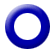 Ενημερωτική εκπομπή με τον Γιάννη Σκάλκο και την Ευρυδίκη Χάντζιου. Tρίωρη ενημερωτική εκπομπή που αναλύει όλη την επικαιρότητα με απευθείας συνδέσεις, συνεντεύξεις και ανταποκρίσεις. Ο Γιάννης Σκάλκος και η Ευρυδίκη Χάντζιου μας ενημερώνουν για ότι συμβαίνει στην πολιτική, την οικονομία, την καθημερινότητα, τον πολιτισμό και τον αθλητισμό. Παρουσίαση: Γιάννης Σκάλκος, Ευρυδίκη ΧάντζιουΑρχισυνταξία: Χαρά ΨαθάΔιεύθυνση παραγωγής: Αλίκη Θαλασσοχώρη Σκηνοθεσία: Αντώνης Μπακόλας 10:00	ΠΑΜΕ ΑΛΛΙΩΣ WΕνημερωτική εκπομπή με τον Τάκη Σαράντη και την Αναστασία Γιάμαλη.Τα Σαββατοκύριακα στην ΕΡΤ1, από τις 10.00 «Πάμε Αλλιώς» την ενημέρωση και προσεγγίζουμε την επικαιρότητα με διαφορετική οπτική. Από τις 10.00 ώς τις 12.00 κάθε Σάββατο και από τις 10.00 ώς τις 11.30 τις Κυριακές, ο Τάκης Σαράντης και η Αναστασία Γιάμαλη μεταφέρουν τον παλμό της επικαιρότητας και δίνουν το ειδησεογραφικό στίγμα της ημέρας …«αλλιώς».«Πάμε Αλλιώς» την ενημέρωση, με ειδήσεις, πολιτική, συνεντεύξεις, πρόσωπα και ιστορίες, πολιτισμό, αθλητικά, καιρό, καθώς και όλα τα νέα των social media.Σκηνοθεσία: Νίκος ΠαρλαπάνηςΑρχισυνταξία: Αρετή ΜπίταΔ/νση παραγωγής: Αλίκη Θαλασσοχώρη Δημοσιογραφική ομάδα: Ρούλα Κρικώνη, Λία Ταρούση 12:00	ΕΡΤ ΕΙΔΗΣΕΙΣ – ΕΡΤ ΑΘΛΗΤΙΚΑ – ΕΡΤ ΚΑΙΡΟΣW12:30	ΕΠΤΑWΜε τη Βάλια Πετούρη.Ενημερωτική εκπομπή, με καλεσμένο το πολιτικό πρόσωπο της εβδομάδας και θέμα την ανασκόπηση της επικαιρότητας, το επταήμερο που πέρασε.Παρουσίαση-αρχισυνταξία: Βάλια Πετούρη.Δημοσιογραφική επιμέλεια: Μανιώ Μάνεση.Σκηνοθεσία:  Αντώνης ΜπακόλαςΔιεύθυνση παραγωγής: Νάντια Κούσουλα13:30	EUROPEW     ΝΕΟΣ ΚΥΚΛΟΣΕκπομπή με την Εύα Μπούρα Πρόκειται για μία εβδομαδιαία  τηλεοπτική εκπομπή  στοχευμένη στις εξελίξεις στην Ευρωπαϊκή Ένωση. σε μία κρίσιμη και μεταβατική περίοδο για την Ευρώπη. Μέσα από αναλυτικά ρεπορτάζ, εκτενή αφιερώματα και αποστολές, συνεντεύξεις με ευρωβουλευτές και ειδικούς αναλυτές και συνεργασία με το τηλεοπτικό κανάλι Europarl T.V.  η εκπομπή «Εurope» στοχεύει να αναδείξει μεγάλα ευρωπαϊκά ζητήματα, όπως η μετανάστευση, η ανεργία,  η ανάπτυξη, το περιβάλλον, η ενέργεια κλπ., να καλύψει θέματα ΣΑΒΒΑΤΟ, 2/6/2018που ενδιαφέρουν τους Ευρωπαίους πολίτες και δεν αποκτούν πρωτεύουσα θέση στην ειδησεογραφία αλλά  και να καταγράψει  τα νέα δεδομένα της ευρωπαϊκής προοπτικής.Έρευνα-Παρουσίαση:  Εύα Μπούρα. Αρχισυνταξία: Σάκης Τσάρας.Σκηνοθεσία: Νίκος Παρλαπάνης.Διεύθυνση παραγωγής: Γεωργία Μαράντου - Νάντια Κούσουλα15:00	ΕΡΤ ΕΙΔΗΣΕΙΣ+ ΕΡΤ ΑΘΛΗΤΙΚΑ+ΕΡΤ ΚΑΙΡΟΣ  W	16:00	ΑΠΟ ΤΟΝ ΦΡΟΪΝΤ ΣΤΟ ΔΙΑΔΙΚΤΥΟ (Ε)   W   Μια ωριαία αναδρομή σε μικρές και μεγάλες στιγμές του αιώνα που πέρασε, όπως αυτές καταγράφονται στην εκπομπή «Σαν Σήμερα τον 20ο Αιώνα». Τον Μάρτιο του 1900, με τη μελέτη του «Η επιστήμη των ονείρων», ο Σίγκμουντ Φρόϊντ έφερε μια πραγματική επανάσταση στην επιστημονική σκέψη και την ιατρική επιστήμη. Εγκαινίασε έτσι μια περίοδο ριζικών αλλαγών, μεγάλων ανατροπών και κοσμοϊστορικών ανακατατάξεων, που θα μεταμόρφωναν την εικόνα του κόσμου.Εκατό χρόνια αργότερα, η επανάσταση του Διαδικτύου άλλαξε άρδην τον τρόπο ζωής και επικοινωνίας εκατομμυρίων ανθρώπων. Τα δύο αυτά γεγονότα, καθόρισαν τα χρονικά όρια ενός αιώνα, που διαμόρφωσε το σύγχρονο πρόσωπο της ανθρωπότητας.Σκηνοθεσία: Π.Παπαδόπουλος, Θ.Παπακώστας Επιμέλεια, σενάριο, κείμενα: Π. Παπαδόπουλος Αφήγηση: Αλέξανδρος ΛαχανάςΔιεύθυνση παραγωγής: Ελευθερία ΚαποκάκηΈρευνα αρχείου: Ελευθερία Γεροφωκά, Κατερίνα Παπακωνσταντίνου, Μαρία Τρουπάκη Επιμέλεια σημάτων: Γιάννης Γούβαλης, Θανάσης Παπακώστας Μουσική σημάτων: Δημήτρης Ευαγγελινός Μοντάζ: Γιάννης Δούκας, Χρήστος Τσούμπελης, Φιλιώ Λαϊνά 17:00	28 ΦΟΡΕΣ ΕΥΡΩΠΗ – 28EUROPE (Ε)    W  Με τον Κώστα Αργυρό              «ΑΠΟΦΑΣΗ ΖΩΗΣ» Στις 25 Μαΐου οι κάτοικοι της Ιρλανδίας καλούνται σε δημοψήφισμα, προκειμένου να αποφανθούν για το αν θέλουν να καταργήσουν τη δρακόντεια νομοθεσία, που απαγορεύει απολύτως τις αμβλώσεις στη χώρα. Πρόκειται για μια συνταγματικά κατοχυρωμένη πρόβλεψη, που είχε εγκριθεί επίσης με δημοψήφισμα το 1983 και η οποία έχει οδηγήσει στο μεταξύ δεκάδες χιλιάδες Ιρλανδές σε χώρες, όπως η Βρετανία και η Ολλανδία προκειμένου να προχωρήσουν σε διακοπή εγκυμοσύνης.Τα προγνωστικά λένε ότι οι πολίτες της χώρας θα εγκρίνουν την πρόταση της Βουλής για να επιτρέπονται στο μέλλον οι αμβλώσεις μέχρι τη δωδέκατη εβδομάδα της κύησης. Ωστόσο το στρατόπεδο του «όχι» παραμένει ισχυρό και προσπαθεί με κάθε τρόπο να αποτρέψει μια τέτοια εξέλιξη, κάτι που κάνει ιδιαίτερα δύσκολα τα προγνωστικά.Ο Κώστας Αργυρός ταξίδεψε στο Δουβλίνο και συνομίλησε με εκπροσώπους και των δύο στρατοπέδων. Συνάντησε επίσης γυναίκες που έχουν βιώσει την εμπειρία να πρέπει να εγκαταλείψουν τη χώρα για να υποβληθούν σε επέμβαση. Μίλησε με δημοσιογράφους για περιπτώσεις, που η παράνοια της νομοθεσίας οδήγησε νέες Ιρλανδές ακόμα και στο θάνατο, ΣΑΒΒΑΤΟ, 2/6/2018εξαιτίας της αδυναμίας των γιατρών να επιλέξουν να σώσουν τη μητέρα, διακόπτοντας μια επικίνδυνη εγκυμοσύνη.Στην εκπομπή ερευνάται όμως και ο ρόλος της καθολικής εκκλησίας, η οποία είναι κάθετη κατά της αλλαγής, αλλά έχει χάσει σημαντικό μερίδιο επιρροής στην κοινωνία μετά τα σκάνδαλα σεξουαλικής κακοποίησης παιδιών σε εκκλησιαστικά ιδρύματα, που αποκαλύφθηκαν τα τελευταία χρόνια. Εξετάζονται επίσης ζητήματα όπως ο ρόλος των γυναικών συνολικότερα στην κοινωνία, η πρόθεση ψήφου των ανδρών και οι πιθανές πολιτικές και οικονομικές επιπτώσεις της λαϊκής ετυμηγορίας.Σενάριο-παρουσίαση: Κώστας Αργυρός.Δημοσιογραφική ομάδα: Ωραιάνθη Αρμένη, Σωτήρης Σιδέρης, Αναστασία Βαϊτσοπούλου.Διεύθυνση φωτογραφίας: Κωνσταντίνος Τάγκας.Σκηνοθεσία: Γιώργος Μουκάνης.17:45	ΞΕΝΗ ΤΑΙΝΙΑ          «CLOCLO» (MY WAY)Βιογραφικό-μουσικό δράμα, συμπαραγωγής Γαλλίας-Βελγίου 2012.Σκηνοθεσία: Φλοράν Εμίλιο Σίρι.Πρωταγωνιστούν: Ζερεμί Ρενιέ, Μπενουά Μαζιμέλ, Σαμπρινά Σεβεκού, Άνα Ζιραρντό, Ρόμπερτ Κνέπερ.Διάρκεια: 136΄Υπόθεση: Το «My Way» είναι η αληθινή ιστορία του Κλοντ Φρανσουά και ακολουθεί τη ζωή του χαρισματικού αστέρα από τη γέννησή του στην Αίγυπτο και τις δύσκολες συνθήκες του επαναπατρισμού, μέχρι και την είσοδό του στη βιομηχανία του θεάματος και την απόλυτη καταξίωση. Χαρισματικός αλλά και ματαιόδοξος, ο Φρανσουά γρήγορα εμπέδωσε τους κανόνες του μιντιακού παιγνίου και εξελίχθηκε σε βιρτουόζο χειριστή της δημόσιας εικόνας του.Τον ονόμασαν τον Γάλλο Έλβις Πρίσλεϊ και για σχεδόν δύο δεκαετίες υπήρξε το απόλυτο ποπ είδωλο στη χώρα του. Ήταν ένας από τους συνθέτες του «Comme d’ Ηabitude»,του τραγουδιού που στη συνέχεια μετονομάστηκε σε «My Way» και έγινε διάσημο σε όλο τον πλανήτη από τη φωνή του Φρανκ Σινάτρα.Ο Φλοράν Εμίλιο Σίρι σκηνοθετεί τη βιογραφία του και παραθέτει στο σελιλόιντ τον ακραία φιλόδοξο χαρακτήρα, τις δυσλειτουργικές σχέσεις του με τις γυναίκες, αλλά και τις αδιαμφισβήτητες αρετές ενός άνδρα του οποίου η καριέρα τελείωσε άδοξα μετά τον τραγικό θάνατό του στα 39 από ηλεκτροπληξία.20:05	ΣΑΝ ΣΗΜΕΡΑ ΤΟΝ 20ό ΑΙΩΝΑ (E)   W20:20	ΦΟΡΤΣΑ ΠΑΤΡΙΔΑ     W   ΝΕΟΣ ΚΥΚΛΟΣ Με τον Γιάννη ΖουγανέληΗ σατιρική εκπομπή «Φόρτσα πατρίδα» με τον Γιάννη Ζουγανέλη επανακάμπτει δυναμικά, κάθε Σάββατο και Κυριακή στις 20:20 στην ΕΡΤ1.Με την Τζόυς Ευείδη πάντα στο πλευρό του και μία ομάδα παλαιότερων και νεότερων ηθοποιών, ο Γιάννης Ζουγανέλης ψάχνει προβλήματα που να ταιριάζουν στις λύσεις που έχει στο τσεπάκι του και συνιστά: «ό,τι δεν λύνεται, κάντε πως δεν το βλέπετε. Θα βαρεθεί και θα φύγει».Το «Φόρτσα πατρίδα» δηλώνει και πάλι την παρουσία του κάθε Σάββατο και Κυριακήστην ΕΡΤ1, γιατί «μόνο με πατρίδα φόρτσα στην ελπίδα πάμε όρτσα».ΣΑΒΒΑΤΟ, 2/6/2018Συμμετέχουν οι: Γιάννης Ζουγανέλης, Τζόυς Ευείδη, Πάνος Σταθακόπουλος, Μιχάλης Άνθης, Τάνια Ρόκκα, Γιώργος Χατζής, Αλέξανδρος Ζουγανέλης.Κείμενα: Μιχάλης Άνθης, Γιάννης Ζευγώλης, Έλια Ζερβού, Κάτια Παπαϊωάννου, Γιάννης Ζουγανέλης.Καλλιτεχνική επιμέλεια: Γιάννης Ζουγανέλης.Σκηνοθεσία: Γιάννης Χαριτίδης.Παραγωγή: Φάνης Συναδινός E-Prod.20:55     ΚΕΝΤΡΙΚΟ ΔΕΛΤΙΟ ΕΙΔΗΣΕΩΝ με την Αντριάνα Παρασκευοπούλου              ΑΘΛΗΤΙΚΑ  + ΚΑΙΡΟΣ   W22:00  	ΞΕΝΗ ΤΑΙΝΙΑ   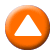               «THE WAY BACK» Περιπέτεια, παραγωγής  ΗΠΑ 2010.Σκηνοθεσία: Πίτερ Γουίαρ Παίζουν: Τζιμ Στάρτζες, Εντ Χάρις, Κόλιν Φάρελ, Σέρσια Ρόναν, Ντράγκος ΜπουκούρΔιάρκεια: 122΄Υπόθεση: 1941, τρεις άνδρες προσπαθούν να εγκαταλείψουν τη κομμουνιστική Ρωσία δραπετεύοντας από ένα στρατόπεδο καταναγκαστικής εργασίας (γκούλαγκ) στη Σιβηρία. Η ταινία αφηγείται την ιστορία τους και αυτή τεσσάρων άλλων που δραπέτευσαν μαζί τους, καθώς και μιας νεαρής κοπέλας που συμμετείχε στην απόδραση. Σ΄ ένα επικό ταξίδι περπατώντας για πάνω από 6.500 χιλιόμετρα  μέσα από τα βουνά και μια ατέλειωτη έρημο, φτάνουν στη  μακρινή Ινδία και κερδίζουν την ελευθερία τους. Η ταινία είναι εμπνευσμένη από αληθινά γεγονότα και  διασκευασμένη με μεγαλόπνοο ρεαλισμό από τον σκηνοθέτη των ταινιών «Μάρτυρας εγκλήματος», «Ο κύκλος των χαμένων ποιητών», «The Truman show». Ο Γουίαρ δήλωσε πως η ταινία αυτή αντιπροσωπεύει «μια ακατανίκητη ευκαιρία για την κινηματογράφηση μιας ιστορίας, που αφορά τόσο στην απόδραση όσο και στην επιβίωση, με φόντο μια σειρά από απέραντα αρχέγονα τοπία, από την Σιβηρία μέχρι την Ινδία».00:15  	ΞΕΝΗ ΤΑΙΝΙΑ       «Διασημότητα» (Every Word Is True / Infamous)Βιογραφικό δράμα, παραγωγής ΗΠΑ 2006.Σκηνοθεσία: Ντάγκλας Μακ Γκραθ.Πρωταγωνιστούν: Τόμπι Τζόουνς, Σάντρα Μπούλοκ, Γκουίνεθ Πάλτροου, Σιγκούρνι Γουίβερ, Τζεφ Ντάνιελς, Ντάνιελ Κρεγκ, Ιζαμπέλα Ροσελίνι, Τζούλιετ Στίβενσον, Πίτερ Μπογκντάνοβιτς, Χόουπ Ντέιβις.Διάρκεια: 110΄Υπόθεση: Στα τέλη του 1959, γεμάτος περιέργεια για να μάθει το τι πραγματικά κρύβεται πίσω από τη μυστηριώδη δολοφονία μια τετραμελούς οικογένειας στο επαρχιακό Χόλκομπ του Κάνσας, ο ανερχόμενος συγγραφέας Τρούμαν Καπότε και εξέχον μέλος της νεοϋρκέζικης κοσμοπολίτικης κοινωνίας, θα ταξιδέψει μέχρι τον τόπο του εγκλήματος για να συλλέξει στοιχεία.Με την υποστήριξη της φίλης του, επίσης συγγραφέα Χάρπερ Λι, ο Καπότε προσπαθεί να ανακαλύψει τι κρύβεται πίσω από τις αποτρόπαιες δολοφονίες που διέπραξαν οι Πέρι Σμιθ και Ντικ Χίκοκ. Μια έρευνα, τα αποτελέσματα της οποίας τελικά συγκρότησαν το διάσημο μυθιστόρημα του Αμερικανού συγγραφέα «Εν Ψυχρώ» («In Cold Blood»).ΣΑΒΒΑΤΟ, 2/6/2018Ωστόσο, ο Καπότε κατά τη διάρκεια της έρευνας θα βυθιστεί σ’ ένα άλλο σύμπαν. Η διερεύνηση της ψυχολογίας των νεαρών δολοφόνων θα επηρεάσει βαθύτατα τον συγγραφέα και θα τον στρέψει προς άλλες κατευθύνσεις.ΝΥΧΤΕΡΙΝΕΣ ΕΠΑΝΑΛΗΨΕΙΣ:02:15 28 ΦΟΡΕΣ ΕΥΡΩΠΗ (Ε) ημέρας  W03:00 ΕΠΤΑ (Ε) ημέρας   W04:00 EUROPE (Ε) ημέρας   W05:30 ΦΟΡΤΣΑ ΠΑΤΡΙΔΑ (Ε) ημέρας   W06:00 ΑΠΟ ΤΟΝ ΦΡΟΪΝΤ ΣΤΟ ΔΙΑΔΙΚΤΥΟ (Ε) ημέρας  WΚΥΡΙΑΚΗ,  3/6/2018   07:00	ΜΑΖΙ ΤΟ ΣΑΒΒΑΤΟΚΥΡΙΑΚΟ  W    Ενημερωτική εκπομπή με τον Γιάννη Σκάλκο και την Ευρυδίκη Χάντζιου 10:00	ΠΑΜΕ ΑΛΛΙΩΣ  W    Ενημερωτική εκπομπή με τον Τάκη Σαράντη και την Αναστασία Γιάμαλη 11:30	ΜΕ ΑΡΕΤΗ ΚΑΙ ΤΟΛΜΗ   W    Εκπομπή 35η12:00	ΕΡΤ ΕΙΔΗΣΕΙΣ – ΕΡΤ ΑΘΛΗΤΙΚΑ – ΕΡΤ ΚΑΙΡΟΣ   W12:30	ΑΠΟ ΠΕΤΡΑ ΚΑΙ ΧΡΟΝΟ (Ε)   W        Το ντοκιμαντέρ εξετάζει σπουδαίες ιστορικές και πολιτιστικές κοινότητες του παρελθόντος.Χωριά βγαλμένα από το παρελθόν, ένα κόσμο χθεσινό μα και σημερινό συνάμα.Μέρη με σημαντική ιστορική, φυσική, πνευματική κληρονομιά που ακόμα και σήμερα στέκουν ζωντανά στο πέρασμα των αιώνων. «Μεσολόγγι»Πόλη παλιά, ιστορική γεμάτη σπαράγματα και αντρειοσύνη απ’ την εποχή της εξόδου. Η λιμνοθάλασσα υδροβιότοπος μοναδικής ομορφιάς με εικόνες που συναρπάζουν. Οι ψαράδες στα ιβάρια με άγριους και καλούς καιρούς μοχθούν για την καλή ψαριά.Κείμενα – παρουσίαση: Λευτέρης ΕλευθεριάδηςΣενάριο – σκηνοθεσία: Ηλίας Ιωσηφίδης 13:00	ΤΟ ΑΛΑΤΙ ΤΗΣ ΓΗΣ (Ε)   W        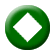 «ΚΑΣΙΩΤΙΚΟ ΓΛΕΝΤΙ-ΟΙΚΟΓΕΝΕΙΑ ΠΕΡΣΕΛΗ»Το «Αλάτι της Γης» μας προσκαλεί σ' ένα ταξίδι στα Δωδεκάνησα, στην ακριτική Κάσο. Με 1.000 κατοίκους να φυλάνε Θερμοπύλες στο Νότιο Αιγαίο και χιλιάδες άλλους Κασιώτες ξενιτεμένους με τη σκέψη πάντοτε στο νησί τους... Η Κάσος είναι μικρή σε έκταση (μόλις 60 τετρ. χιλιόμετρα) αλλά πλούσια σε μουσική παράδοση με 60  διαφορετικούς σκοπούς και ...άπειρα αυτοσχέδια δίστιχα-μαντινάδες, που ταιριάζουν οι κάτοικοι για κάθε περίσταση. Στο σταυροδρόμι ανάμεσα σε Κρήτη και Μικρά Ασία, Κυκλάδες και Κύπρο, συνταιριάζει στοιχεία απ' αυτές τις περιοχές σε ένα ξεχωριστό τοπικό ιδίωμα, σε μια δυναμική και πολύμορφη μουσική και χορευτική παράδοση. Οι σκοποί και η τεχνική του τραγουδιού έχουν έντονα βυζαντινά χαρακτηριστικά. Ιδιαίτερη θέση κατέχει η παλιά λύρα, με την ιδιαίτερη τεχνική παιξίματος και το παραδοσιακό δοξάρι με τα κουδουνάκια που συναντάμε πλέον σε ελάχιστες περιοχές της νησιωτικής Ελλάδας. Επίκεντρο και θεματοφύλακας της μουσικής του νησιού είναι η οικογένεια των Περσελήδων, που συμμετέχει στην εκπομπή με τρεις γενιές λαϊκών οργανοπαικτών: τον 86χρονο Ηλία-Λιο Περσελή με τη λύρα του, τον Δημήτρη (λυράρη και τραγουδιστή), γιο του θρυλικού Σάββα Περσελή, πρεσβύτερου αδελφού του Ηλία, τους γιους του Δημήτρη Σάββα (λύρα και τραγούδι) και Θεοδόση Περσελή (λαγούτο), και τον Γιώργη (τραγούδι και λαγούτο), γιο του Νικόλα ΚΥΡΙΑΚΗ,  3/6/2018   Περσελή, αδελφού του Σάββα και του Ηλία. Στην παρέα και ο Αντώνης Καραγιαννάκης, με το λαγούτο και το τραγούδι του, εκπροσωπεί την άλλη μουσική οικογένεια του νησιού. Ενώ ο μικρός Ανδριανός Χασαπλαδάκης, με τη λύρα και το τραγούδι, έρχεται να προστεθεί ως τέταρτη γενιά στην αλυσίδα της κασιώτικης μουσικής παράδοσης. Στο γλέντι συμμετέχει και μια μεγάλη ομάδα Κασιωτών, με τα τραγούδια και τον κύκλο του χορού, όπου κυριαρχεί η ιδιότυπη σούστα (σε τέσσερεις διαφορετικές παραλλαγές) και ο «ζερβός» χορός. Ο συγγραφέας Μανώλης Μαυρολέων επισημαίνει τα ιδιαίτερα γνωρίσματα της Κάσου και αφηγείται παλιές ιστορίες για τους μουσικούς σκοπούς και τη λύρα, ο συγγραφέας Μιχάλης Σκουλιός μιλά για τη ναυτική παράδοση και τους απόδημους, ενώ ο δημοσιογράφος Νίκος Μαστροπαύλος αναφέρεται στη λειτουργία των μαντινάδων ως μέσο επικοινωνίας και σύμβολο ταυτότητας των Κασιωτών. Παράλληλα γίνεται ιδιαίτερη αναφορά στην τοπική γαστρονομία, μέσα από φαγητά, γλυκά, τυροκομικά προϊόντα και ποτά που ετοίμασαν οι τρεις σύλλογοι του νησιού. Ένα ξεχωριστό «Αλάτι της Γης», με τη δύναμη και τη γοητεία της κασιώτικης μουσικής παράδοσης σε συνδυασμό με την εμπειρία του τοπικού λαϊκού γλεντιού και την υπόσχεση για αντάμωμα στα καλοκαιρινά πανηγύρια! Έρευνα-παρουσίαση: Λάμπρος Λιάβας. Σκηνοθεσία: Γιάννης Μαράκης. Καλλιτεχνική επιμέλεια: Σοφία Σπυράτου. Παραγωγή: GV Productions.15:00	ΕΡΤ ΕΙΔΗΣΕΙΣ+ ΕΡΤ ΑΘΛΗΤΙΚΑ+ΕΡΤ ΚΑΙΡΟΣ  W	16:00	ΠΡΟΣΩΠΙΚΑ (Ε)   W    		Με την Έλενα Κατρίτση               «Κώστας Χατζής. Σύνορα η αγάπη δε γνωρίζει…» «…Όταν κοιτάς από ψηλά μοιάζει η γη με ζωγραφιά και εσύ την πήρες σοβαρά …». Ένας από τους πιο αγαπημένους τραγουδοποιούς, ο Κώστας Χατζής, ο οποίος με τη χαρακτηριστική του φωνή και την κιθάρα του, μας ταξιδεύει για περισσότερες από έξι δεκαετίες, μιλά στην Έλενα Κατρίτση για όλα όσα έζησε, για όλα όσα τον πίκραναν και τον έκαναν να κλάψει πολλές φορές στη ζωή του. Μια συνέντευξη γεμάτη αναμνήσεις και αλήθειες…Ο καταξιωμένος καλλιτέχνης, ο οποίος συνέδεσε το όνομά του με τη «χρυσή» εποχή των μπουάτ και που κατάφερε να μιλήσει μέσα από τα τραγούδια του για τις αδικίες και την καταπίεση, θυμάται τις στιγμές που η φτώχεια και η απαξίωση που αντιμετώπισε τον έκαναν να αισθάνεται, ότι δεν είχε θέση στην κοινωνία, σε σημείο να θέλει να δώσει τέλος στη ζωή του. Αυτό όμως που τον σταμάτησε, ήταν η μεγάλη αγάπη που ένιωθε για τη μητέρα και τον πατέρα του. Μιλάει για τις νύχτες που κοιμόταν στα παγκάκια αγκαλιά με την κιθάρα του, προσπαθώντας να προστατευθεί από τη βροχή, περιγράφει την εποχή που δούλευε ως υπηρέτης για να κερδίσει το ψωμί του αλλά και την αντίδραση της μητέρας του, όταν πήγε να τον ακούσει να τραγουδά για πρώτη φορά, καθώς είχε μάθει ότι έλεγε «κάτι παράξενα» τραγούδια!Ο Κώστας Χατζής, ο οποίος κέρδισε την αγάπη του κόσμου και γνώρισε την επιτυχία και την καταξίωση, πιστεύει όμως ακόμα και σήμερα, ότι η πολιτεία δεν τον θεωρεί  «άξιο», όπως ο ίδιος χαρακτηριστικά λέει, ώστε να του επιτρέψει να εμφανιστεί στο Ηρώδειο.Παρουσίαση-αρχισυνταξία: Έλενα Κατρίτση.Σκηνοθεσία: Μιχάλης Ασθενίδης.Δημοσιογραφική επιμέλεια: Θεοδώρα Κωνσταντοπούλου.ΚΥΡΙΑΚΗ,  3/6/2018   17:00	ΝΤΟΚΙΜΑΝΤΕΡ 19:00	Η ΜΗΧΑΝΗ ΤΟΥ ΧΡΟΝΟΥ  (Ε)   W   «ΛΑΜΠΡΟΣ ΚΩΝΣΤΑΝΤΑΡΑΣ»Την ζωή του Λάμπρου Κωνσταντάρα παρουσιάζει η «Μηχανή του χρόνου» με το Χρίστο Βασιλόπουλο. Η εκπομπή βρίσκει τις ιστορίες πίσω από τις σπάνιες φωτογραφίες του νεαρού Λάμπρου που φημιζόταν για τον ατίθασο χαρακτήρα του, περιγράφει   την περιπέτεια με την θητεία του στο πολεμικό ναυτικό όπου έφτασε στο σημείο να αποδράσει κολυμπώντας.  Η  μεγάλη του αγάπη ήταν η ΑΕΚ και το ποδόσφαιρο και αυτό καταγράφεται μέσα από σπάνιο φιλμ της εποχής όπου διαπρέπει ως τερματοφύλακας. Η «Μηχανή του Χρόνου» ζωντανεύει, μέσα από σπάνια ντοκουμέντα τα πρώτα θεατρικά του βήματα στο Παρίσι, την πετυχημένη ερμηνεία του σε δραματικούς ρόλους, την στροφή του στην κωμωδία, τους ταραχώδεις έρωτες, τους δύο γάμους, τα γλέντια αλλά και τις ιδιοτροπίες στην καθημερινότητα του. Συγγενικά του πρόσωπα, φίλοι αλλά και ηθοποιοί αφηγούνται τις ατελείωτες πλάκες, τα σόκιν πειράγματα και πολλές άγνωστες ιστορίες από τα γυρίσματα και τις παραστάσεις. Στην εκπομπή μιλούν οι:  Δημήτρης Κωνσταντάρας, Σίσσυ Αϊβαλιώτου (ανιψιά), Μάκης Δελαπόρτας, (βιογράφος), Μάρω Κοντού, Άννα Φόνσου, Ρίκα Διαλυνά, Καίτη Παπανίκα, Μέλπω Ζαρόκωστα, Βαγγέλης Ιωαννίδης, ο ραδιοφωνικός παραγωγός Αντρέας Μαζαράκης και οι κριτικοί Θεάτρου: Κώστας Γεωργουσσόπουλος, Μάρω Μπουρδάκου, Βασίλης Μαρτσάκης.  20:00	ΣΑΝ ΣΗΜΕΡΑ ΤΟΝ 20ό ΑΙΩΝΑ (E)   W20:20	ΦΟΡΤΣΑ ΠΑΤΡΙΔΑ     W   ΝΕΟΣ ΚΥΚΛΟΣ Σατιρική εκπομπή  με τον Γιάννη Ζουγανέλη20:55     ΚΕΝΤΡΙΚΟ ΔΕΛΤΙΟ ΕΙΔΗΣΕΩΝ με την Αντριάνα Παρασκευοπούλου    W              ΑΘΛΗΤΙΚΑ  + ΚΑΙΡΟΣ   22:00 	ΣΤΟ ΔΡΟΜΟ ΓΙΑ ΤΗ ΡΩΣΙΑ   GR               «Τα κλασικά ματς του Μουντιάλ» Τέσσερις αξέχαστοι αγώνες, τέσσερα παιχνίδια που σημάδεψαν τις μνήμες μας από τα προηγούμενα Παγκόσμια Κύπελλα, από τις 13 Μαΐου 2018 και κάθε Κυριακή στις 22:00, από την ΕΡΤ1. Ποιος δεν θα καθηλωθεί μπροστά στην οθόνη του για τους αγώνες: «Αγγλία – Γερμανία» (τελικός του Μουντιάλ 1966), «Βραζιλία – Ιταλία» (τελικός του Μουντιάλ 1970), «Ολλανδία – Βραζιλία» (ημιτελικός του Μουντιάλ 1974) και «Αγγλία – Αργεντινή» (το απόλυτο ρεσιτάλ του Μαραντόνα στον προημιτελικό του Παγκόσμιου Κυπέλλου 1986).«ΠΑΓΚΟΣΜΙΟ ΚΥΠΕΛΛΟ 1986 ΠΡΟΗΜΙΤΕΛΙΚΟΣ: ΑΓΓΛΙΑ - ΑΡΓΕΝΤΙΝΗ» ΚΥΡΙΑΚΗ,  3/6/2018   ΝΥΧΤΕΡΙΝΕΣ ΕΠΑΝΑΛΗΨΕΙΣ24.00 ΠΡΟΣΩΠΙΚΑ (Ε) - W01.00 GREEKS (E) «Χρυσά γάντια στα ρινγκ» W01.45 ΑΠΟ ΠΕΤΡΑ ΚΑΙ ΧΡΟΝΟ (Ε) ημέρας  - W 02.15 ΤΟ ΑΛΑΤΙ ΤΗΣ ΓΗΣ (Ε) ημέρας  - W04.10 Η ΜΗΧΑΝΗ ΤΟΥ ΧΡΟΝΟΥ (Ε) ημέρας  - W05.10 ΦΟΡΤΣΑ ΠΑΤΡΙΔΑ (Ε) ημέρας - W05:40 ΣΑΝ ΣΗΜΕΡΑ ΤΟΝ 20ό ΑΙΩΝΑ (Ε) ημέρας – WΔΕΥΤΕΡΑ,  4/6/2018  05:55   «ΠΡΩΤΗ ΕΙΔΗΣΗ»     W   Ενημερωτική εκπομπή με τον Νίκο Παναγιωτόπουλο και τη Μαίρη Πολλάλη.Η νέα καθημερινή εκπομπή της ΕΡΤ1 με έμφαση στην κοινωνία, την πολιτική και την οικονομία. Από τις 6 το πρωί  και για τέσσερις ώρες ο  Νίκος Παναγιωτόπουλος  και η Μαίρη Πολλάλη βάζουν σε πρώτο πλάνο τους πολίτες και την καθημερινότητά τους. Μαζί με τους δημοσιογράφους και τους τεχνικούς της ΕΡΤ μεταφέρουν τον παλμό των γεγονότων.Από τη Δευτέρα 16 Οκτωβρίου Πρώτη Είδηση θα είστε εσείς...Παρουσίαση: Νίκος Παναγιωτόπουλος, Μαίρη Πολλάλη. Αρχισυνταξία: Τιτίκα Ανουσάκη.Διεύθυνση φωτογραφίας: Πέτρος Κουμουνδούρος.Διεύθυνση παραγωγής: Αλεξάνδρα Κούρτη, Βάνα Μπρατάκου.Σκηνοθεσία: Χριστόφορος Γκλεζάκος. Δημοσιογραφική ομάδα: Κώστας Παναγιωτόπουλος, Ρένα Παπανικολάου, Νίνα Κασιμάτη, Ειρήνη Ρουμπεΐδου,  Ανδριάνα Μπίνη, Δέσποινα Κακαλή, Νίκος Γρυλλάκης, Λεωνίδας Μενεγάκης, Ηλίας Κούκος, Γιώργος Καρυωτάκης, Άντζελα Ζούγρα, Ειρήνη Κυρίτση, Γιώργος ΓιαννιδάκηςΣΗΜΕΙΩΣΗ: Στις 07:00, 08:00, 09:00, 10:00 θα μεταδίδεται 2λεπτο ΔΕΛΤΙΟ ΕΙΔΗΣΕΩΝ10:00	«ΑΠΕΥΘΕΙΑΣ»   W        Καθημερινή ενημερωτική εκπομπή με τη Μάριον Μιχελιδάκη, τον Κώστα Λασκαράτο και τον Νίκο Μερτζάνη.ΑΠΕΥΘΕΙΑΣ στα μεγάλα γεγονόταΑΠΕΥΘΕΙΑΣ το πρόσωπο της ημέραςΑΠΕΥΘΕΙΑΣ οι εξελίξεις σε πολιτική και οικονομίαΌ,τι συμβαίνει στην πόλη και στο χωριό Ό,τι απασχολεί τους νέους αλλά και τους μεγαλύτερουςΌ,τι «παίζει» εντός και εκτός ΕλλάδαςΌ,τι συζητάμε στα σπίτια μαςΚάθε πρωί - Δευτέρα με Παρασκευή – 10:00 με 12:00, στην ΕΡΤ1.Παρουσίαση: Μάριον Μιχελιδάκη, Κώστας Λασκαράτος, Νίκος Μερτζάνης.Αρχισυνταξία: Χρήστος Κιούπης, Αννίτα Πασχαλινού.Παραγωγή: Βάσω Φούρλα.Σκηνοθεσία: Γιώργος Σταμούλης.12:00   ΕΡΤ ΕΙΔΗΣΕΙΣ – ΕΡΤ ΑΘΛΗΤΙΚΑ – ΕΡΤ ΚΑΙΡΟΣ  WΔΕΥΤΕΡΑ,  4/6/2018  13:00   «ΑΛΛΗ ΔΙΑΣΤΑΣΗ»  W                          Ενημερωτική εκπομπή με τον Κώστα Αρβανίτη.	 Η εκπομπή «Άλλη Διάσταση» μεταφέρει στους τηλεθεατές μία διαφορετική πτυχή των γεγονότων που ξεφεύγει από τη απλή καταγραφή της ειδησεογραφίας.Είναι  τα γεγονότα έτσι όπως νομίζουμε ή έτσι όπως μας  λένε; Ποια είναι η Άλλη Διάσταση των ειδήσεων και τι κρύβεται πίσω από μια εικόνα; Ποια είναι η ουσία της είδησης και τι συνέβη πραγματικά;Σε μια περίοδο όπου οι πληροφορίες διαχέονται στιγμιαία και μαζικά στο Διαδίκτυο και τα Μέσα Κοινωνικής Δικτύωσης, η εκπομπή έχει σκοπό να φωτίσει την «Άλλη Διάσταση» των γεγονότων και να απαντήσει σε στοιχειώδη ερωτήματα χωρίς να θεωρεί καμία πληροφορία δεδομένη: Τι σημαίνει κάθε είδηση; Γιατί είναι σημαντική; Πώς θα επηρεάσει τη ζωή μας; Πώς θα επηρεάσει τον κόσμο γύρω μας;Στο στούντιο της εκπομπής, εκτός από τα θέματα της εσωτερικής και διεθνούς επικαιρότητας που θα αναδεικνύονται καθημερινά, θα παρουσιάζονται επίσης έρευνες από ειδικούς δημοσιογράφους- ερευνητές που συνεργάζονται με την εκπομπή.Επίσης, η δημοσιογραφική ομάδα θα φέρνει στο προσκήνιο θέματα που απασχόλησαν την επικαιρότητα στο παρελθόν, ώστε να εξετάσουμε την πορεία τους ή και να παρουσιάσουμε νέα στοιχεία.Παρουσίαση: Κώστας Αρβανίτης.Αρχισυνταξία: Αλέξανδρος Κλώσσας.Επιμέλεια εκπομπής: Θανάσης Τρομπούκης.Σκηνοθεσία: Δημήτρης Λαβράνος.Διεύθυνση παραγωγής: Ευτυχία Μελέτη-Τζέλικα Αθανασίου.15:00	ΕΡΤ ΕΙΔΗΣΕΙΣ με τη Σταυρούλα Χριστοφιλέα  WΕΡΤ  ΑΘΛΗΤΙΚΑ/ ΕΡΤ ΚΑΙΡΟΣ16:00     ΔΕΥΤΕΡΗ ΜΑΤΙΑ  W   Καθημερινή ενημερωτική εκπομπή που φωτίζει τα γεγονότα με διεισδυτικότητα, αξιοπιστία και  πλουραλισμό.Ανάλυση, ενημέρωση, παρασκήνιο, αποκάλυψη, από την Κατερίνα Ακριβοπούλου και την Έλλη Τριανταφύλλου. Μαζί τους στο στούντιο σχολιάζουν την τρέχουσα επικαιρότητα ο Σωτήρης Καψώχας και η Φώφη Γιωτάκη.«Δεύτερη ματιά» καθημερινά στις 4 το απόγευμα από τη συχνότητα της ΕΡΤ1.Αρχισυνταξία: Θοδωρής Καρυώτης.Σκηνοθεσία:  Θανάσης Τσαουσόπουλος.Διεύθυνση παραγωγής: Ευτυχία Μελέτη, Κώστας Καρπούζος.18:00	ΕΡΤ ΕΙΔΗΣΕΙΣ  WΕΡΤ  ΑΘΛΗΤΙΚΑ/ ΕΡΤ ΚΑΙΡΟΣ/ ΔΕΛΤΙΟ ΓΙΑ ΠΡΟΣΦΥΓΕΣ /Δελτίο στη Νοηματική ΔΕΥΤΕΡΑ,  4/6/2018  ΣΤΟ ΔΡΟΜΟ ΓΙΑ ΤΗ ΡΩΣΙΑ   GR 18:15	FIFA FILMS: ΠΑΓΚΟΣΜΙΟ ΚΥΠΕΛΛΟ 201019:45	ΙΣΤΟΡΙΑ ΠΑΓΚΟΣΜΙΟΥ ΚΥΠΕΛΛΟΥ: ΟΙ ΜΕΓΑΛΕΣ ΕΚΠΛΗΞΕΙΣΤο μεγαλύτερο ποδοσφαιρικό γεγονός του πλανήτη θα φιλοξενηθεί στις συχνότητες της δημόσιας τηλεόρασης. Από τις 14 Ιουνίου ώς τις 15 Ιουλίου 2018 με τον τελικό της διοργάνωσης, το Μουντιάλ θα προσφέρεται στον Έλληνα τηλεθεατή, ακροατή αλλά και χρήστη του ίντερνετ μέσω του www.ert.gr. Και οι 64 αγώνες της διοργάνωσης με τα μεγαλύτερα αστέρια του κόσμου, μέσα από τις απευθείας μεταδόσεις της ΕΡΤ1 και τις καθημερινές εκπομπές από την ΕΡΤ1 και την ΕΡΤ3.Όμως, η ποδοσφαιρική απόλαυση δεν περιμένει. Η ΕΡΤ μας βάζει στο κλίμα του Παγκόσμιου Κυπέλλου από τις 23 Απριλίου 2018 με τις ειδικές εκπομπές που θα μας συντροφεύσουν έως το εναρκτήριο λάκτισμα στο στάδιο Λουζνίκι της Μόσχας στις 14 Ιουνίου με τον αγώνα «Ρωσία – Σαουδική Αραβία».Με την εγγύηση της Παγκόσμιας Ομοσπονδίας Ποδοσφαίρου (FIFA), οι δημοσιογράφοι και παραγωγοί της Διεύθυνσης Αθλητικής Ενημέρωσης της ΕΡΤ παρουσιάζουν στους τηλεθεατές τα εξής προγράμματα:«Η ιστορία του Παγκόσμιου Κυπέλλου»Τα προηγούμενα Μουντιάλ, από το 1930 ώς και το Μουντιάλ του 2014, σε μια σειρά 14 εκπομπών με τον τίτλο «FIFA FILMS», που έχει αφήσει εποχή. Μάλιστα, τα δύο τελευταία, της Νοτίου Αφρικής το 2010 και της Βραζιλίας το 2014, έχουν ειδικά αφιερώματα με τίτλο «Το ταξίδι – Ιστορίες από το Παγκόσμιο Κύπελλο του 2010» και «Ο δρόμος προς το Μαρακανά – Το επίσημο ντοκιμαντέρ του 2014». Φυσικά, έχουν και ελληνικό ενδιαφέρον με τη συμμετοχή της Εθνικής μας ομάδας σε εκείνες τις διοργανώσεις, όπως και το 1994 στις ΗΠΑ. Εκτός από το Μουντιάλ του 1930, που έχει διάρκεια 14 λεπτά, τα υπόλοιπα προγράμματα, τα οποία είναι αληθινοί θησαυροί για τον τηλεθεατή, έχουν διάρκεια από 80 έως 120 λεπτά.20:20	ΣΑΝ ΣΗΜΕΡΑ ΤΟΝ 20ό ΑΙΩΝΑ (E)   W20:40     THE MITSI SHOW   W    Με τον Γιώργο ΜητσικώσταΗ σάτιρα του Γιώργου Μητσικώστα επέστρεψε μέσα από τη συχνότητα της ΕΡΤ1, πιο καυστική από ποτέ. Από Δευτέρα έως και Παρασκευή στις 20:40, ο αγαπημένος μίμος με το δικό του μοναδικό τρόπο φέρνει στις οθόνες μας όλους τους μικρούς ήρωες της καθημερινότητάς μας, από το χώρο της πολιτικής, του αθλητισμού και του lifestyle.Πρόσωπα και καταστάσεις μπαίνουν στο στόχαστρό του σε μια εκπομπή που δεν αφήνει τίποτα όρθιο! «The Mitsi Show» σημαίνει σάτιρα προς όλες τις κατευθύνσεις με χιούμορ και φαντασία!Πρέπει να το δεις για να το πιστέψεις…Παρουσίαση: Γιώργος Μητσικώστας.Σκηνοθεσία: Περικλής Κων. Ασπρούλιας.Επιμέλεια εκπομπής: Μάκης Ρηγάτος.Παραγωγός: Στέλιος Αγγελόπουλος.ΔΕΥΤΕΡΑ, 4/6/2018 - Συνέχεια 20:55	ΚΕΝΤΡΙΚΟ ΔΕΛΤΙΟ ΕΙΔΗΣΕΩΝ με την Δώρα Αναγνωστοπούλου WΑΘΛΗΤΙΚΑ + ΚΑΙΡΟΣ  22:00 	ΞΕΝΗ ΣΕΙΡΑ GR   «Το μυστικό του Βράχου των Κρεμασμένων» (Picnic at Hanging Rock)Α΄ ΤΗΛΕΟΠΤΙΚΗ ΜΕΤΑΔΟΣΗΜίνι δραματική σιρά μυστηρίου, παραγωγής Αυστραλίας 2018.Σκηνοθεσία:  Λαρίσα Κοντράκι, Μίχαελ Ράιμερ, Αμάντα Μπρότσι.Παίζουν: Νάταλι Ντόρμερ, Λόλα Μπέσις, Λίλι Σάλιβαν, Σαμάρα Ουίβινγκ,  Άννα Μαγκάχαν, Γιαέλ Στόουν, Σιμπίλα Μπαντ, Μάντελεν Μάντεν.Γενική υπόθεση: Ανήμερα του Αγίου Βαλεντίνου το έτος 1900, μια παρέα από συμμαθήτριες πηγαίνουν για πικ νικ στην εξοχή, στον περίφημο Βράχο των Κρεμασμένων. Καθώς ο ήλιος δύει, τρία από τα κορίτσια μαζί με τη δασκάλα τους εξερευνούν τον βράχο και εξαφανίζονται ως διά μαγείας στο άγριο τοπίο της Αυστραλίας.Μια επική διήγηση που ξετυλίγει το άλυτο αυτό μυστήριο, θεωρίες για το τι συνέβη, μυστικά που αποκαλύπτονται και τέλος η υστερία που πιάνει τις μαθήτριες αλλά και τις καθηγήτριές τους στο κολέγιο, καθώς φανερώνονται οι ζωές όλων τους, μαζί και της αινιγματικής και επιβλητικής διευθύντριάς τους.Επικίνδυνα μυστικά, σεξ και δολοφονία, έρωτας και θάνατος, ομορφιά και σκληρότητα μέσα σε ένα εντυπωσιακό μέγαρο, χτισμένο από τα κέρδη των χρυσοθήρων στη μέση του πουθενά. Μία δυναμική ανταγωνίστρια, ένας ωραίος  νεαρός,  μία ζόρικη  ηρωίδα.Σιγά-σιγά εμφανίζονται τα κομμάτια του παζλ, τα γεγονότα που οδήγησαν στην εξαφάνιση. Φωτίζονται νέα στιγμιότυπα, δημιουργούνται νέες υποψίες, αποκαλύπτονται νέα δεδομένα. Παίζονται πολλά, οι ώρες περνούν, αλλά ο χρόνος κάνει καινούργια κόλπα, καθώς οι μνήμες διαστρεβλώνονται και παίζουν με το φόβο όλων μας για το άγνωστο.Η συναρπαστική αυτή σειρά, που βασίζεται στο ομότιτλο βιβλίο της Τζόαν Λίντσεϊ, αγγίζει κρίσιμα θέματα της εποχής, τις νέες ιδέες για τη σεξουαλικότητα, τα έθνη και την ταυτότητα, αλλά και την πανίσχυρη δύναμη της φύσης.Τα δύο πρώτα επεισόδια έκαναν παγκόσμια πρεμιέρα στο Φεστιβάλ Κινηματογράφου του Βερολίνου και ήδη τα πιο σημαντικά κανάλια στην υφήλιο έσπευσαν να την αποκτήσουν, όπως το BBC, το Canal +, το SKY.Τα τέσσερα πρώτα επεισόδια θα μεταδοθούν από την ΕΡΤ1 μέσα σε λίγα 24ωρα από την παγκόσμια πρεμιέρα στην πλατφόρμα FOXTEL και τα δύο τελευταία επεισόδια μέσα στο ίδιο 24ωρο.Επεισόδιο 5ο. Η Γαλλίδα γκουβερνάντα βασανίζεται από τις ενοχές, γιατί ήταν αυτή υπεύθυνη για τα κορίτσια στο πικ νικ. Μεγαλώνουν οι υποψίες της για την κυρία Άπλγιαρντ που συμπεριφέρεται όλο και πιο αλλοπρόσαλλα και όταν μαθαίνει ότι η μικρή ορφανή, η Σάρα, λείπει από το μάθημα γιατί ήρθε απροειδοποίητα ο κηδεμόνας της και την πήρε χωρίς να την πάρει είδηση κανείς από το διδακτικό προσωπικό, φοβάται για το χειρότερο. Καθώς η Μαντμουαζέλ ψάχνει για απαντήσεις, ο Αρχιφύλακας ταξιδεύει για την Μελβούρνη να ζητήσει μια τελευταία συνέντευξη από την Ίρμα και αποκαλύπτεται ένας μυστικός όρκος που έδωσαν τα κορίτσια μεταξύ τους.  ΔΕΥΤΕΡΑ, 4/6/2018 - Συνέχεια23:00	Η ΕΠΟΜΕΝΗ ΜΕΡΑ    W      Με τον Σεραφείμ Π. ΚοτρώτσοΗ πολιτική εκπομπή «Η επόμενη μέρα»  με τον Σεραφείμ Π. Κοτρώτσο επικεντρώνεται σε θέματα πολιτικής και οικονομικής επικαιρότητας αλλά και σε μεγάλα ζητήματα που αφορούν στην κοινωνία.Επίσης, η εκπομπή παρουσιάζει τις απόψεις των πολιτικών δυνάμεων, των εκπροσώπων των κοινωνικών φορέων και της επιχειρηματικότητας, φροντίζοντας να καταλήγει σ’ ένα «διά ταύτα» πέρα από άγονες αντιπαραθέσεις.Συνεργάτες της εκπομπής που σχολιάζουν και αναλύουν τα θέματα της επικαιρότητας είναι ο Μανώλης Κοττάκης και η  Νικόλ Λειβαδάρη, ενώ τακτικά φιλοξενούνται στο στούντιο δημοσιογράφοι, σχολιαστές και αναλυτές από διάφορα μέσα ενημέρωσης.00:30 	ΞΕΝΟ ΝΤΟΚΙΜΑΝΤΕΡ (Ε)                        «Η Δεκαετία του ’80»  (The Eighties)Σειρά ντοκιμαντέρ, παραγωγής ΗΠΑ 2016.Μια παραγωγή του πολυβραβευμένου Τομ Χανκς.Κάποιες δεκαετίες είναι μεγαλύτερες από άλλες. «Ήταν η καλύτερη εποχή, ήταν η χειρότερη εποχή»: Η περίφημη φράση του Ντίκενς για τη Γαλλική Επανάσταση ταιριάζει γάντι στη δεκαετία του ’80. Ο κόσμος κρατούσε την αναπνοή του, καθώς ο Ψυχρός Πόλεμος ανάμεσα στις δύο υπερδυνάμεις έληγε, ως εκ θαύματος, ειρηνικά, από την άλλη όμως ο πλανήτης μάθαινε για έναν ανίατο, μυστηριώδη ιό που απειλούσε με παγκόσμια επιδημία. Οι χρηματιστές της Γουόλ Στριτ έγιναν οι νέοι ροκ σταρ της εποχής, καθώς η κοιμισμένη δεκαετία του ’70 έδινε την θέση της στην τρέλα του ’80. Όμως το οικονομικό μπουμ έφερε τη χλιδή και μαζί την διαφθορά, με απρόβλεπτες συνέπειες. Γεννήθηκε ο προσωπικός υπολογιστής και άρχισε η τεχνολογική επανάσταση. Η παγκόσμια μουσική σκηνή ανακάλυψε το χιπ χοπ, το MTV, τον Πρινς και τους U2, αλλά έχασε τον Τζον Λένον. Ενώ άρχισε να αλλάζει και η τηλεόραση και να φλερτάρει με την ποιότητα, ταυτόχρονα όλοι αναρωτιόνταν: «Ποιος σκότωσε τον Τζέι Αρ;».«Μεγαλώνοντας με την τηλεόραση»  (Raised on television) – Α΄& Β΄ μέροςΗ τηλεόραση αποκτά περισσότερα κανάλια και αλλάζει το ύφος της αλλά και η επιρροή της. Σε αυτό συμβάλλουν το βίντεο αλλά και το τηλεκοντρόλ! Είναι η εποχή που «σαρώνουν» οι σαπουνόπερες ( Ντάλας, Δυναστεία), οι κωμικές σειρές για όλη την οικογένεια (Παντρεμένοι με παιδιά), ανατέλλει το άστρο του Ντέιβιντ Λέτερμαν και της Όπρα Γουίνφρεϊ, ενώ στο μπαράκι στην κωμική σειρά «Cheers» για πρώτη φορά βλέπουμε να πρωταγωνιστούν παράξενοι, περιθωριακοί  χαρακτήρες.  ΝΥΧΤΕΡΙΝΕΣ ΕΠΑΝΑΛΗΨΕΙΣ:01:30   ΞΕΝΗ ΣΕΙΡΑ « ΤΟ ΜΥΣΤΙΚΟ ΤΟΥ ΒΡΑΧΟΥ ΤΩΝ ΚΡΕΜΑΣΜΕΝΩΝ» (Ε) ημέρας GR 02:30   ΣΤΟ ΔΡΟΜΟ ΓΙΑ ΤΗ ΡΩΣΙΑ (Ε) ημέρας GR 04.20   ΞΕΝΟ ΝΤΟΚΙΜΑΝΤΕΡ «THE EIGHTIES»  (Ε) ημέρας  05.15   THE MITSI SHOW (Ε) ημέρας  W05.35   ΣΑΝ ΣΗΜΕΡΑ ΤΟΝ 20ό ΑΙΩΝΑ (Ε) ημέρας  WΤΡΙΤΗ, 5/6/2018  05:55    «ΠΡΩΤΗ ΕΙΔΗΣΗ»     W    Ενημερωτική εκπομπή με τον Νίκο Παναγιωτόπουλο και τη Μαίρη Πολλάλη.ΣΗΜΕΙΩΣΗ: Στις 07:00, 08:00, 09:00, 10:00 θα μεταδίδεται 2λεπτο ΔΕΛΤΙΟ ΕΙΔΗΣΕΩΝ10:00	«ΑΠΕΥΘΕΙΑΣ»   W        Ενημερωτική εκπομπή με τη Μάριον Μιχελιδάκη, τον Κώστα Λασκαράτο και τον Νίκο Μερτζάνη.12:00   ΕΡΤ ΕΙΔΗΣΕΙΣ – ΕΡΤ ΑΘΛΗΤΙΚΑ – ΕΡΤ ΚΑΙΡΟΣ  W13:00   «ΑΛΛΗ ΔΙΑΣΤΑΣΗ»   W                       Ενημερωτική εκπομπή με τον Κώστα Αρβανίτη.	 15:00	ΕΡΤ ΕΙΔΗΣΕΙΣ  με τη Σταυρούλα Χριστοφιλέα   WΕΡΤ  ΑΘΛΗΤΙΚΑ/ ΕΡΤ ΚΑΙΡΟΣ16:00    ΔΕΥΤΕΡΗ ΜΑΤΙΑ  W    Ενημερωτική εκπομπή με την Κατερίνα Ακριβοπούλου και την Έλλη Τριανταφύλλου.Μαζί τους στο στούντιο σχολιάζουν την τρέχουσα επικαιρότητα ο Σωτήρης Καψώχας και η Φώφη Γιωτάκη.    18:00	ΕΡΤ ΕΙΔΗΣΕΙΣ  WΕΡΤ  ΑΘΛΗΤΙΚΑ/ ΕΡΤ ΚΑΙΡΟΣ/ ΔΕΛΤΙΟ ΓΙΑ ΠΡΟΣΦΥΓΕΣ /Δελτίο στη Νοηματική               ΣΤΟ ΔΡΟΜΟ ΓΙΑ ΤΗ ΡΩΣΙΑ   GR                                                                                 18:30	FIFA FILMS: ΠΑΓΚΟΣΜΙΟ ΚΥΠΕΛΛΟ 201419:30	ΠΑΓΚΟΣΜΙΟ ΚΥΠΕΛΛΟ 2018 – ΝΤΟΚΙΜΑΝΤΕΡ «ΤΟ ΤΑΞΙΔΙ ΤΗΣ ΡΩΣΙΑΣ»20:20	ΣΑΝ ΣΗΜΕΡΑ ΤΟΝ 20ό ΑΙΩΝΑ (E)   W20:40    THE MITSI SHOW   W    Σατιρική εκπομπή με τον Γιώργο ΜητσικώσταΤΡΙΤΗ, 5/6/2018  20:55	ΚΕΝΤΡΙΚΟ ΔΕΛΤΙΟ ΕΙΔΗΣΕΩΝ με την Δώρα Αναγνωστοπούλου  WΑΘΛΗΤΙΚΑ + ΚΑΙΡΟΣ  22:00 	ΞΕΝΗ ΣΕΙΡΑ GR   «Το μυστικό του Βράχου των Κρεμασμένων» (Picnic at Hanging Rock)Α΄ ΤΗΛΕΟΠΤΙΚΗ ΜΕΤΑΔΟΣΗΜίνι δραματική σειρά μυστηρίου, παραγωγής Αυστραλίας 2018.Επεισόδιο 6ο (τελευταίο). Η Έστερ ζει με την αγωνία ότι ο άντρας της που διψά για εκδίκηση είναι ο υπαίτιος για τις εξαφανίσεις και έρχεται για να την βρει. Καθώς ετοιμάζεται να το σκάσει, η άφιξη του κηδεμόνα της Σάρα είναι η απόδειξη για τα ψέματα της κυρίας Άπλγιαρντ. Καθώς η Έστερ γνωρίζει πια πως όλα έχουν χαθεί, φτάνει στην κορυφή του Βράχου και πηδά στο κενό, σαν να υπακούει στις μυστικές δυνάμεις της φύσης και  μαθαίνουμε όλα όσα προηγήθηκαν και οδήγησαν στο χαμό της. Ποιο ήταν το σκοτεινό παρελθόν της και ποιες οι μυστικές ζωές των εξαφανισμένων κοριτσιών. 23:00     ΙΣΤΟΡΙΚΟΙ ΠΕΡΙΠΑΤΟΙ    W     ΝΕΑ ΕΚΠΟΜΠΗ   Με τον Πιέρρο Τζανετάκο.«ΣΤΡΑΤΟΣ ΚΑΙ ΠΟΛΙΤΙΚΗ ΕΞΟΥΣΙΑ – ΤΑ ΠΡΑΞΙΚΟΠΗΜΑΤΑ ΣΤΗΝ ΕΛΛΑΔΑ ΤΟΝ 20ό ΑΙΩΝΑ»Ο διδάκτωρ Ιστορίας του Πανεπιστημίου Αθηνών και διδάσκων στο Ελληνικό Ανοικτό Πανεπιστήμιο Μανώλης Κούμας μας «ξεναγεί» σε μια πολύ ενδιαφέρουσα ιστορική διαδρομή, κατά την διάρκεια της οποίας καταγράφεται η εμπλοκή του στρατιωτικού στοιχείου με την πολιτική εξουσία στην Ελλάδα του 20ου αιώνα. Κινήματα, πραξικοπήματα, «επαναστάσεις», προνουτσιαμέντα και στρατιωτικές απειλές που δεν έγιναν ποτέ πράξη, σε μια χώρα όπου οι Ένοπλες Δυνάμεις είχαν έως το 1974 πρωτεύοντα ρόλο στις πολιτικές και κοινωνικές εξελίξεις. Άλλωστε ο στρατός, ήταν ο κατέχων τα όπλα, ήταν δηλαδή αυτός που μπορούσε να επιβάλλει και να επιβληθεί. Άλλες φορές χρησιμοποιήθηκε από τις πολιτικές παρατάξεις- τους αντιβενιζελικούς και τους βενιζελικούς- προκειμένου να ανατρέψει την εξουσία ή και το πολίτευμα, ενώ σε τουλάχιστον δύο περιπτώσεις, δρώντας κατά μόνας επεδίωξε την δημιουργία ενός αμιγώς στρατιωτικού καθεστώτος, αναλαμβάνοντας θέση ανεξάρτητου παράγοντα πολιτικής επιρροής και ρόλο κεντρικού μηχανισμού εξουσίας μέσα στο κράτος. Από το 1909 έως το 1967 πραγματοποιήθηκαν επτά στρατιωτικά κινήματα, ενώ τουλάχιστον άλλα τόσα αποσοβήθηκαν λίγο πριν από την έκρηξη τους. Το Κίνημα στο Γουδή ήλθε ως αντίδραση στο φαύλο κράτος και την ευνοιοκρατία των Ανακτόρων και έφερε στην Ελλάδα τον Βενιζέλο. Η Εθνική Άμυνα στην Θεσσαλονίκη ήταν η πρώτη στρατιωτική έκφανση του Διχασμού, που διαίρεσε την χώρα έως και τον Β΄ Παγκόσμιο Πόλεμο. Η Επανάσταση του 1922 υλοποίησε καίριες πολιτικές αποφάσεις και έγινε η βάση για την ανατροπή του πολιτεύματος. ΤΡΙΤΗ, 5/6/2018  Τα Κινήματα του 1933 και 1935, αντί να επεκτείνουν την πρωτοκαθεδρία του Βενιζέλου, οδήγησαν στο τέλος της πολιτικής καριέρας του σπουδαίου Κρητικού και την επαναφορά της βασιλείας στην Ελλάδα.Μια δικτατορία που δεν έγινε ποτέ, αυτή του ΙΔΕΑ το 1951, ήταν η πρώτη χειροπιαστή επέμβαση του μετεμφυλιακού στρατιωτικού κατεστημένου. Η μαύρη επταετία των συνταγματαρχών έβαψε με αίμα την Κύπρο και έφερε στην επιφάνεια το πιο σκοτεινό πρόσωπο της Ελλάδας.Παρουσίαση-αρχισυνταξία: Πιέρρος Τζανετάκος.Σκηνοθεσία: Έλενα Λαλοπούλου.Διεύθυνση φωτογραφίας: Γιώργος Πουλίδης.Διεύθυνση παραγωγής: Ελένη Ντάφλου.24:00 	ΞΕΝΟ ΝΤΟΚΙΜΑΝΤΕΡ (Ε)           «Η Δεκαετία του ’80»  (The Eighties)Σειρά ντοκιμαντέρ, παραγωγής ΗΠΑ 2016. «Ο θάνατος του ραδιοφωνικού αστέρα» - (Video killed the radio star)Ο Μάικλ Τζάκσον κυκλοφορεί το μουσικό άλμπουμ με τις περισσότερες πωλήσεις όλων των εποχών και η Μαντόνα δημιουργεί μια περσόνα όσο σημαντική ήταν και η μουσική της. Το MTV συνοδεύει πια τα πάντα με εικόνα, ενώ η ψηφιακή επανάσταση με την αντικατάσταση των δίσκων από τα CD αλλάζει ριζικά το μουσικό τοπίο. Μεγάλοι καλλιτέχνες της εποχής η Γουίτνεϊ Χιούστον, οι Guns N’ Roses, οι U2, o Nτέιβιντ Μπόουι. ΝΥΧΤΕΡΙΝΕΣ ΕΠΑΝΑΛΗΨΕΙΣ:00:50 ΞΕΝΗ ΣΕΙΡΑ «ΤΟ ΜΥΣΤΙΚΟ ΤΟΥ ΒΡΑΧΟΥ ΤΩΝ ΚΡΕΜΑΣΜΕΝΩΝ» (Ε) ημέρας GR 01:50 ΣΤΟ ΔΡΟΜΟ ΓΙΑ ΤΗ ΡΩΣΙΑ (Ε) ημέρας GR03:30 ΙΣΤΟΡΙΚΟΙ ΠΕΡΙΠΑΤΟΙ (Ε) ημέρας W 04.30 ΞΕΝΟ ΝΤΟΚΙΜΑΝΤΕΡ «THE EIGHTIES» (Ε) ημέρας  05.20  THE MITSI SHOW  (Ε) ημέρας W05.40  ΣΑΝ ΣΗΜΕΡΑ ΤΟΝ 20ό ΑΙΩΝΑ  (Ε) W ΤΕΤΑΡΤΗ,  6/6/201805:55     «ΠΡΩΤΗ ΕΙΔΗΣΗ»     W    Ενημερωτική εκπομπή με τον Νίκο Παναγιωτόπουλο και τη Μαίρη ΠολλάληΣΗΜΕΙΩΣΗ: Στις 07:00, 08:00, 09:00, 10:00 θα μεταδίδεται 2λεπτο ΔΕΛΤΙΟ ΕΙΔΗΣΕΩΝ10:00	«ΑΠΕΥΘΕΙΑΣ»   W        Ενημερωτική εκπομπή με τη Μάριον Μιχελιδάκη, τον Κώστα Λασκαράτο και τον Νίκο Μερτζάνη.12:00   ΕΡΤ ΕΙΔΗΣΕΙΣ – ΕΡΤ ΑΘΛΗΤΙΚΑ – ΕΡΤ ΚΑΙΡΟΣ  W13:00   «ΑΛΛΗ ΔΙΑΣΤΑΣΗ»   W                       Ενημερωτική εκπομπή με τον Κώστα Αρβανίτη.	 15:00	ΕΡΤ ΕΙΔΗΣΕΙΣ  με τη Σταυρούλα Χριστοφιλέα  WΕΡΤ  ΑΘΛΗΤΙΚΑ/ ΕΡΤ ΚΑΙΡΟΣ16:00    ΔΕΥΤΕΡΗ ΜΑΤΙΑ  W    Ενημερωτική εκπομπή με την Κατερίνα Ακριβοπούλου και την Έλλη Τριανταφύλλου.Μαζί τους στο στούντιο σχολιάζουν την τρέχουσα επικαιρότητα ο Σωτήρης Καψώχας και η Φώφη Γιωτάκη.    18:00	ΕΡΤ ΕΙΔΗΣΕΙΣ  WΕΡΤ  ΑΘΛΗΤΙΚΑ/ ΕΡΤ ΚΑΙΡΟΣ/ ΔΕΛΤΙΟ ΓΙΑ ΠΡΟΣΦΥΓΕΣ /Δελτίο στη Νοηματική ΣΤΟ ΔΡΟΜΟ ΓΙΑ ΤΗ ΡΩΣΙΑ    GR 18:30	ΙΣΤΟΡΙΑ ΠΑΓΚΟΣΜΙΟΥ ΚΥΠΕΛΛΟΥ – ΝΤΟΚΙΜΑΝΤΕΡ: ΑΠΟ ΤΟ ΕΝΑ ΣΤΟ ΕΝΤΕΚΑ19:30	Η ΑΝΤΙΣΤΡΟΦΗ ΜΕΤΡΗΣΗ- Επεισόδια 1ο & 2ο 20:40     THE MITSI SHOW   W    Σατιρική εκπομπή με τον Γιώργο Μητσικώστα20:55	ΚΕΝΤΡΙΚΟ ΔΕΛΤΙΟ ΕΙΔΗΣΕΩΝ με την Δώρα Αναγνωστοπούλου  WΑΘΛΗΤΙΚΑ + ΚΑΙΡΟΣ  ΤΕΤΑΡΤΗ,  6/6/201822:00	Η ΙΣΤΟΡΙΑ ΤΟΥ ΕΛΛΗΝΙΚΟΥ ΠΟΔΟΣΦΑΙΡΟΥ   Η συμπαραγωγή της ΕΡΤ με τη Nova, «Η ιστορία του ελληνικού ποδοσφαίρου», είναι μια ποδοσφαιρική - αθλητική βιβλιοθήκη, κληρονομιά για τις επόμενες γενιές,  που θα συνδυάσει το πολύτιμο αθλητικό τηλεοπτικό Αρχείο της ΕΡΤ με το αποκλειστικό υλικό που δημιούργησε και εξασφάλισε το δημοσιογραφικό δυναμικό των καναλιών Novasports. Οι Έλληνες φίλαθλοι, έχουν την ευκαιρία να παρακολουθήσουν την ιστορία του επαγγελματικού ελληνικού ποδοσφαίρου από τη γέννησή του, τη σεζόν 1979-1980, ώς τις μέρες μας. Σε αυτή τη σειρά εκπομπών οι τηλεθεατές έχουν τη δυνατότητα να παρακολουθήσουν ποδοσφαιρικούς ήρωες που μας συγκινούν, ενώ διηγούνται άγνωστες ιστορίες από τα «ρομαντικά» χρόνια που αγωνίζονταν.«ΠΑΝΑΘΗΝΑΪΚΟΣ 1990 - 1991» Η εκπομπή είναι αφιερωμένη στο νταμπλ που κατέκτησε ο Παναθηναϊκός εκείνη τη σεζόν, κερδίζοντας πρωτάθλημα και Κύπελλο στον διπλό τελικό κόντρα στον Αθηναϊκό. Κατά τη διάρκεια της εκπομπής μιλάνε οι πρωταγωνιστές των δύο τίτλων εκείνης της σεζόν, Στράτος Αποστολάκης (στην πρώτη του χρονιά στο «τριφύλλι» μετά τη μετακίνηση του από τον Ολυμπιακό), Γιόζεφ Βάντσικ (η πρώτη σεζόν του «βουνού» στον Παναθηναϊκό), Πάρης Γεωργακόπουλος (σε μια από τις σπάνιες συνεντεύξεις του), Κριστόφ Βαζέχα, Γιάννης Καλλιτζάκης, Σπύρος Μαραγκός, Κώστας Φραντζέσκος που συνέβαλαν τα μέγιστα στην κατάκτηση του τίτλου. Παράλληλα, κατά τη διάρκεια της εκπομπής θα προβληθούν στιγμιότυπα από την πορεία του «τριφυλλιού» εκείνη τη σεζόν, ενώ θα ακουστούν και άγνωστες ιστορίες των «πρασίνων».  23:00	ROADS   W   ΝΕΑ ΕΚΠΟΜΠΗΠαρουσίαση-αρχισυνταξία: Πάνος Χαρίτος.Διεύθυνση παραγωγής: Παναγιώτης Κατσούλης.Σκηνοθεσία: Μαρία Ανδρεαδέλη.Έρευνα-ρεπορτάζ: Αφροδίτη Ζούζια, Νεφέλη Λυγερού.24:00 	ΞΕΝΟ ΝΤΟΚΙΜΑΝΤΕΡ (Ε)           «Η Δεκαετία του ’80»  (The Eighties)Σειρά ντοκιμαντέρ, παραγωγής ΗΠΑ 2016.«Η κρίση του AIDS» - (Τhe fight against AIDS)Στην δεκαετία του ’80 μια μυστηριώδης και θανάσιμη ασθένεια γίνεται επιδημία με τεράστιες πολιτικές και κοινωνικές συνέπειες. Κάτι που ξεκίνησε σαν ιατρική αστυνομική ιστορία εξελίχθηκε σε παγκόσμιο εφιάλτη καθώς στην αρχή δεκάδες, έπειτα εκατοντάδες και τέλος χιλιάδες άνθρωποι παντού κολλούσαν τον θανάσιμο ιό που έγινε γνωστός ως AIDS. Eίναι μια ιστορία άγνοιας και πόνου, αλλά μαζί και συμπόνοιας, θάρρους και αφοσίωσης.ΝΥΧΤΕΡΙΝΕΣ ΕΠΑΝΑΛΗΨΕΙΣ:00.50  Η ΙΣΤΟΡΙΑ ΤΟΥ ΕΛΛΗΝΙΚΟΥ ΠΟΔΟΣΦΑΙΡΟΥ (Ε)  01.50  ΣΤΟ ΔΡΟΜΟ ΓΙΑ ΤΗ ΡΩΣΙΑ (Ε) ημέρας    GR03.30  ROADS (Ε) ημέρας  W04.30  ΞΕΝΟ ΝΤΟΚΙΜΑΝΤΕΡ «THE EIGHTIES» (Ε)  05.20 THE MITSI SHOW (Ε) ημέρας  W05.40  ΣΑΝ ΣΗΜΕΡΑ ΤΟΝ 20ό ΑΙΩΝΑ (Ε)  WΠΕΜΠΤΗ,  7/6/2018 05:55     «ΠΡΩΤΗ ΕΙΔΗΣΗ»  W   	 Ενημερωτική εκπομπή με τον Νίκο Παναγιωτόπουλο και την Μαίρη ΠολλάληΣΗΜΕΙΩΣΗ: Στις 07:00, 08:00, 09:00, 10:00 θα μεταδίδεται 2λεπτο ΔΕΛΤΙΟ ΕΙΔΗΣΕΩΝ10:00	«ΑΠΕΥΘΕΙΑΣ»   W      Ενημερωτική εκπομπή με τη Μάριον Μιχελιδάκη, τον Κώστα Λασκαράτο και τον Νίκο Μερτζάνη.12:00   ΕΡΤ ΕΙΔΗΣΕΙΣ – ΕΡΤ ΑΘΛΗΤΙΚΑ – ΕΡΤ ΚΑΙΡΟΣ  W13:00   «ΑΛΛΗ ΔΙΑΣΤΑΣΗ»   W                       Ενημερωτική εκπομπή με τον Κώστα Αρβανίτη.	 15:00	ΕΡΤ ΕΙΔΗΣΕΙΣ  με τη Σταυρούλα Χριστοφιλέα WΕΡΤ  ΑΘΛΗΤΙΚΑ/ ΕΡΤ ΚΑΙΡΟΣ16:00     ΔΕΥΤΕΡΗ ΜΑΤΙΑ  W Ενημερωτική εκπομπή με την Κατερίνα Ακριβοπούλου και την Έλλη Τριανταφύλλου.Μαζί τους στο στούντιο σχολιάζουν την τρέχουσα επικαιρότητα ο Σωτήρης Καψώχας και η Φώφη Γιωτάκη.    18:00	ΕΡΤ ΕΙΔΗΣΕΙΣ  WΕΡΤ  ΑΘΛΗΤΙΚΑ/ ΕΡΤ ΚΑΙΡΟΣ/ ΔΕΛΤΙΟ ΓΙΑ ΠΡΟΣΦΥΓΕΣ /Δελτίο στη Νοηματική ΣΤΟ ΔΡΟΜΟ ΓΙΑ ΤΗ ΡΩΣΙΑ    GR 18:30	Η ΑΝΤΙΣΤΡΟΦΗ ΜΕΤΡΗΣΗ- Επεισόδια 3ο, 4ο,5ο & 6ο20:20	ΣΑΝ ΣΗΜΕΡΑ ΤΟΝ 20ό ΑΙΩΝΑ (Ε) W    20:40    THE MITSI SHOW   W    Σατιρική εκπομπή με τον Γιώργο ΜητσικώσταΠΕΜΠΤΗ,  7/6/2018 20:55	ΚΕΝΤΡΙΚΟ ΔΕΛΤΙΟ ΕΙΔΗΣΕΩΝ με την Δώρα Αναγνωστοπούλου  WΑΘΛΗΤΙΚΑ + ΚΑΙΡΟΣ22:00 	ΕΛΛΗΝΙΚΗ ΣΕΙΡΑ (Ε)     W «Λούφα και Παραλλαγή»  Β΄ ΚΥΚΛΟΣΘέμα της σειράς είναι το πρώτο ελληνικό στρατιωτικό κανάλι η Τηλεόραση Ενόπλων Δυνάμεων (ΤΕΔ) και ο βίος και η θητεία των φαντάρων που το υπηρέτησαν από την ίδρυσή του ως τη δημιουργία της ΥΕΝΕΔ που το διαδέχτηκε. Η παρέα της ΤΕΔ που μοιάζει με μικρογραφία της τότε ελληνικής κοινωνίας αντιμετωπίζει με επιπολαιότητα όχι μόνο το στρατό αλλά και τα πολιτικά γεγονότα της εποχής ζώντας κωμικοτραγικές καταστάσεις από την παράδοξη παντρειά των ενόπλων δυνάμεων με τον χώρο του θεάματος της εποχής!Η τηλεοπτική εκδοχή της Λούφας γυρίστηκε το 2006 και προβλήθηκε στη ΝΕΤ, σε σκηνοθεσία Νίκου Περάκη (5 πρώτα επεισόδια), Γιώργου Κορδέλλα και Παναγιώτη Πορτοκαλάκη και σενάριο Νίκου Περάκη (5 πρώτα επεισόδια), Βαγγέλη Σεϊτανίδη και Χαρίτωνα Χαριτωνίδη. Η σειρά περιέχει τους ίδιους χαρακτήρες με την ταινία καθώς και πολλές από τις σκηνές της αλλά με μεγαλύτερο βάθος ανάπτυξης. Υπό αυτήν την έννοια, δεν αποτελεί συνέχεια αλλά μάλλον επανεκκίνηση (reboot) της αρχικής ιστορίας.Παίζουν: Γιάννης Τσιμιτσέλης, Ορφέας Αυγουστίδης, Χάρης Μαυρουδής, Αλέξανδρος Μπουρδούμης, Κωνσταντίνος Δανίκας, Ηλέκτρα Τσακαλία, Τζένη Θεωνά, Τάσος Κωστής, Ντίνος Αυγουστίδης, Οδυσσέας Παπασπηλιόπουλος, Στέλιος Ξανθουδάκης, Νίκος Γιαλελής, Δανάη Θεοδωρίδου, Μόνικα Μπόλα, Άλκηστις Πουλοπούλου, Σόφη Ζαννίνου, Μανώλης Μαυροματάκης, Ανδρέας Κοντόπουλος, Άκης Λυρής, Μάνος Πίντζης κ.ά.Επεισόδιο 14ο. Ενώ ο Λάμπρου γυρνάει ένα διαφημιστικό στο σπίτι της Κατερίνας, εμφανίζεται η Εμμανουέλα με ένα μωρό από το Βιετνάμ που μόλις υιοθέτησε. Ο Λάμπρου αντιδρά αρνητικά αλλά η Εμμανουέλα είναι ανένδοτη.Ο Αποστόλου ζει τον έρωτά του με την Αντωνία κι η Κατερίνα δείχνει εντελώς διαφορετική κοντά στον Ξηρομάμο. Την ίδια ώρα η Ντιντή επιφυλάσσει την τελευταία της έκπληξη στον Μπαλούρδο και την Άσπα.23:00 	FOCUS    W               Με τον Πάνο Χαρίτο.Ενημερωτική εκπομπή, που εστιάζει σε θέματα πολιτικής επικαιρότητας, φιλοξενώντας στο στούντιο προσωπικότητες από το χώρο της πολιτικής, δημοσιογράφους, αναλυτές και ακαδημαϊκούς.Σε περιπτώσεις μεγάλων έκτακτων γεγονότων, η εκπομπή παρουσιάζεται εκτός στούντιο.Αρχισυνταξία: Αφροδίτη Ζούζια-Ολυμπιάδα Μαρία Ολυμπίτη.Σκηνοθεσία: Λεωνίδας Λουκόπουλος.Διεύθυνση παραγωγής: Παναγιώτης Κατσούλης.ΠΕΜΠΤΗ,  7/6/2018 00:30 	ΞΕΝΟ ΝΤΟΚΙΜΑΝΤΕΡ (Ε)          «Η Δεκαετία του ’80»  (The Eighties)Σειρά ντοκιμαντέρ, παραγωγής ΗΠΑ 2016.«Το φαινόμενο Ρήγκαν» (The Reagan Revolution)Η επιρροή του Ρήγκαν στην δεκαετία του ’80 υπήρξε τεράστια και καθοριστική. Σε αυτό το επεισόδιο θα δούμε τα κεντρικά πρόσωπα και τα γεγονότα στις δύο θητείες του στον Λευκό Οίκο: Νομοθετικά επιτεύγματα και πολιτικές οπισθοχωρήσεις, η απόπειρα δολοφονίας και η ηρωική επιστροφή του. Η κρίση στη Μέση Ανατολή και η αποφασιστικότητα του Ρήγκαν να στηρίξει μια ομάδα ανταρτών στη Λατινική Αμερική παρά λίγο να του στοιχίσει την Προεδρία στο σκάνδαλο Ιράν/Κόντρας. Η δημοφιλία του στον αμερικανικό λαό υπήρξε τεράστια και θα δούμε το γιατί.ΝΥΧΤΕΡΙΝΕΣ ΕΠΑΝΑΛΗΨΕΙΣ:00.50  ΛΟΥΦΑ ΚΑΙ ΠΑΡΑΛΛΑΓΗ (Ε) ημέρας W01.40  ΣΤΟ ΔΡΟΜΟ ΓΙΑ ΤΗ ΡΩΣΙΑ (Ε) ημέρας GR 03.30  ΝΤΟΚΙΜΑΝΤΕΡ (Ε) 04.30  ΞΕΝΟ ΝΤΟΚΙΜΑΝΤΕΡ «THE EIGHTIES» (Ε) ημέρας   05.20  THE MITSI SHOW (Ε) ημέρας   W05.40  ΣΑΝ ΣΗΜΕΡΑ ΤΟΝ 20ό ΑΙΩΝΑ  (Ε) ημέρας  WΠΑΡΑΣΚΕΥΗ,  8/6/2018 05:55     «ΠΡΩΤΗ ΕΙΔΗΣΗ»  W   	  Ενημερωτική εκπομπή με τον Νίκο Παναγιωτόπουλο και την Μαίρη ΠολλάληΣΗΜΕΙΩΣΗ: Στις 07:00, 08:00, 09:00, 10:00 θα μεταδίδεται 2λεπτο ΔΕΛΤΙΟ ΕΙΔΗΣΕΩΝ10:00	«ΑΠΕΥΘΕΙΑΣ»   W      Ενημερωτική εκπομπή με τη Μάριον Μιχελιδάκη, τον Κώστα Λασκαράτο και τον Νίκο Μερτζάνη.12:00   ΕΡΤ ΕΙΔΗΣΕΙΣ – ΕΡΤ ΑΘΛΗΤΙΚΑ – ΕΡΤ ΚΑΙΡΟΣ  W13:00   «ΑΛΛΗ ΔΙΑΣΤΑΣΗ»   W                       Ενημερωτική εκπομπή με τον Κώστα Αρβανίτη.	 15:00	ΕΡΤ ΕΙΔΗΣΕΙΣ  με τη Σταυρούλα Χριστοφιλέα WΕΡΤ  ΑΘΛΗΤΙΚΑ/ ΕΡΤ ΚΑΙΡΟΣ16:00     ΔΕΥΤΕΡΗ ΜΑΤΙΑ  W Ενημερωτική εκπομπή με την Κατερίνα Ακριβοπούλου και την Έλλη Τριανταφύλλου.Μαζί τους στο στούντιο σχολιάζουν την τρέχουσα επικαιρότητα ο Σωτήρης Καψώχας και η Φώφη Γιωτάκη.    18:00	ΕΡΤ ΕΙΔΗΣΕΙΣ  WΕΡΤ  ΑΘΛΗΤΙΚΑ/ ΕΡΤ ΚΑΙΡΟΣ/ ΔΕΛΤΙΟ ΓΙΑ ΠΡΟΣΦΥΓΕΣ /Δελτίο στη Νοηματική               ΣΤΟ ΔΡΟΜΟ ΓΙΑ ΤΗ ΡΩΣΙΑ (Ε)   GR 18:30	Η ΑΝΤΙΣΤΟΦΗ ΜΕΤΡΗΣΗ- Επεισόδια 7ο, 8ο,9ο & 10ο20:20	ΣΑΝ ΣΗΜΕΡΑ ΤΟΝ 20ό ΑΙΩΝΑ (Ε) W    20:40    THE MITSI SHOW   W    Σατιρική εκπομπή με τον Γιώργο Μητσικώστα20:55	ΚΕΝΤΡΙΚΟ ΔΕΛΤΙΟ ΕΙΔΗΣΕΩΝ με την Δώρα Αναγνωστοπούλου  WΑΘΛΗΤΙΚΑ + ΚΑΙΡΟΣΠΑΡΑΣΚΕΥΗ,  8/6/2018 - Συνέχεια22:00 	ΣΤΑ ΤΡΑΓΟΥΔΙΑ ΛΕΜΕ ΝΑΙ      W     ΝΕΑ ΕΚΠΟΜΠΗΜε τη Ναταλία Δραγούμη και τον Πάνο Μπουγιούρη.Στην ΕΡΤ λέμε ΝΑΙ! Στα τραγούδια λέμε ΝΑΙ με ξεχωριστούς προσκεκλημένους.Η νέα μουσική εκπομπή, που παρουσιάζουν η Ναταλία Δραγούμη και ο Παναγιώτης Μπουγιούρης, ενώνει το τραγούδι με τον πολιτισμό κι όσα αφορούν στον σύγχρονο άνθρωπο.Διασκέδαση αλλά με αξιώσεις, γλέντι της καρδιάς και των αισθήσεων, ψυχαγωγία αληθινή. Και μαζί στιγμές ακρόασης, μουσικής ομορφιάς και ευαισθησίας.Εκπομπή 9η: «Αφιέρωμα στον Βαμβαράκη και στον Μπιθικώτση»ΝΥΧΤΕΡΙΝΕΣ ΕΠΑΝΑΛΗΨΕΙΣ:01.10  ΣΤΟ ΔΡΟΜΟ ΓΙΑ ΤΗ ΡΩΣΙΑ (Ε) ημέρας  GR02.40  ΣΤΑ ΤΡΑΓΟΥΔΙΑ ΛΕΜΕ ΝΑΙ (Ε) ημέρας W 05.45  ΝΤΟΚΙΜΑΝΤΕΡ (Ε) 06.20  THE MITSI SHOW (Ε) ημέρας  W 06.40  ΣΑΝ ΣΗΜΕΡΑ ΤΟΝ 20ό ΑΙΩΝΑ (Ε) W